WE DID ITOpis učnega sklopa (3–5 ur)Učenec/-ka ob temi WE DID IT širi besedišče in se uči izražati svoje mnenje, ideje in stališča. Kritično razmišlja o prednostih in slabostih pogoste uporabe najmodernejše tehnologije ter njen vpliv na človeka. Pri tem razvija slušno in bralno razumevanje ter uri govorno in pisno sporočanje. V prvem delu učenec/-ka obnovi že znano besedišče in ga s pomočjo i-učbenika ter avtentičnega video posnetka nadgradi. V nadaljevanju v prebranem besedilu išče specifične informacije in razvija besedišče. V osrednjem delu vodeno načrtuje govorno in pisno dejavnost, ki jo s pomočjo kriterijev uspešnosti tudi vrednoti. V zadnjem delu pa oba učna dokaza, glede na dogovor z učiteljem/-ico in njegovo/njeno povratno informacijo, izboljša. Nameni učenja:poimenovati sodobne gospodinjske naprave,opisati moderne naprave,  parafrazirati besede, povezane z moderno tehnologijo,pripovedovati in pisati o prednostih in slabostih tehnologije. Potrebno gradivo in spletna orodja: Angleščina 9 – i-učbenik (We Did It); spletni prostor za sodelovalno delo na daljavo, ki omogoča odlaganje izdelkov in izmenjavo povratnih informacij (npr. spletna učilnica, Google Drive, Padlet ipd.), spletni slovar (npr. Macmillan, Cambridge, Oxford, Pons ipd.).Potek učnega sklopa:Pri delu sledi navodilom. Za delo boš potreboval/-a i-učbenik, zvezek, splet in (spletni) slovar. Svoje zapiske in učne dokaze boš na dogovorjen način (elektronska pošta, Padlet, Teams …) posredoval/-a učitelju/-ici. Na govorno predstavitev se pripravi s pomočjo miselnega vzorca. Miselni vzorec lahko enostavno oblikuješ z orodjem MindMup ali Coggle in ga preprosto deliš z učiteljem/-ico. Za način snemanja se dogovori z učiteljem/-ico. Lahko uporabiš snemalnik mobilnega telefona, FlipGrid ali Vocaroo. Tekom dela spremljaj svoj napredek s pomočjo kriterijev uspešnosti. Nameni učenja in kriteriji uspešnostiPonovno si oglej opis učnega sklopa in namene učenja. Podčrtaj tiste, ki jim boš posvetil/-a več pozornosti (npr. natančnost branja, bogatenje besedišča, opis …) Glede na namene učenja določi kriterije, s pomočjo katerih boš vedel/-a, da si namene učenja tudi dosegel/-la. Dopolni sledečo trditev. SURROUNDED BY TECHNOLOGYV zvezek nariši obris hiše in vanj vpiši elektronske naprave, ki jih najdemo v njej. Izven hiše dopiši elektronske naprave, ki jih najdemo v našem širšem okolju. V i-učbeniku na strani 106 (desno) preveri, ali si vključil/-a vse najpogostejše naprave. Po potrebi jih dopiši.  Oglej si spletni videoposnetek New Smart Home Tour. Tudi te besede vključi v svoje zapiske. MODERN GADGETSV i-učbeniku na strani 107 preberi besedilo Modern Gadgets. Sledi navodilom za reševanje nalog Made for a Reason in Crossword na strani 108.TECHNOLOGY IS A USEFUL SERVANT BUT A DANGEROUS MASTERa) V zvezek nariši preglednico s tremi stolpci. V drugi stolpec zapiši elektronske naprave, ki jih dandanes pogosto uporabljamo. V tretji stolpec dopiši, kaj so v preteklosti uporabljali namesto njih. V spodnji del preglednice zapiši prednosti in slabosti orodij iz preteklosti in naprav, ki jih uporabljamo danes. b) Za šolski spletni časopis napiši članek o prednostih in slabostih moderne tehnologije. V članek vključi razmišljanja o spodnjih vprašanjih. Navedi konkretne primere. Uporabi zapiske iz prejšnje naloge. Katere elektronske naprave najpogosteje uporabljamo v vsakdanjem življenju? Zakaj? Kakšno bi bilo življenje brez njih?Katero elektronsko napravo sam/-a največkrat uporabljaš? V kakšne namene? Katere so njene prednosti in slabosti?Ali se strinjaš s trditvijo ali ne: Technology is a useful servant but a dangerous master (Christian Louis Lange). Odgovor utemelji.Besedilo naj obsega 150–200 besed. Zapiši ga v zvezek ali Word in ga posreduj učitelju/-ici. (Prirejeno po B. Kogoj, 2016.)4. SHOULD I BUY AN eREADER?Knjižni molji prisegamo na tiskane knjige, pa vendar današnji bralci vse pogosteje posegajo tudi po elektronskih knjigah. Bodo elektronske knjige izrinile tiskane? Oglej si posnetek Should you buy an eReader? Posnetek po potrebi ustavi in zabeleži izpostavljene razlike med knjigo in bralnikom.S pomočjo zapiskov iz prejšnje dejavnosti in informacij s posnetka pripravi kratko 2–3 minutno predstavitev svojega mnenja. V svoji predstavitvi predstavi prednosti in slabosti treh vse pogosteje uporabljenih naprav. Prva naprava je elektronski bralnik (eReader), drugi dve pa si lahko izbereš sam. Pri pripravi sledi vprašanjem: What are the advantages of using an eReader? What are the down sides of using eReaders? What makes printed books better/worse?Na govorno predstavitev se pripravi s pomočjo miselnega vzorca. Za način snemanja se dogovori z učiteljem/-ico in posnetek odloži na dogovorjeno mesto. V dogovoru z učiteljem/-ico in njegovo/njeno povratno informacijo svoj izdelek izboljšaj.	5. SAMOVREDNOTENJE, POVRATNA INFORMACIJA UČITELJA/-ICE IN UČNI DOKAZIPreglej opravljene naloge, svoje zapiske, miselne vzorce, pisne naloge in posnetke. Nato odgovori na spodnja vprašanja oz. dopolni povedi. Pri tem imej v mislih tudi povratne informacije, ki si jih prejel/-a od svojega učitelja/-ice. WHICH GADGETS AND MACHINES ARE USED TODAY?WHAT WAS USED IN THE PAST?NOW AND IN THE PASTeReaderprinted booksADVANTAGESDIS-ADVANTAGES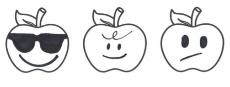 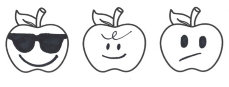 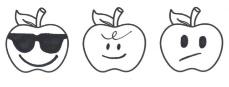 VSEBINAVSEBINAVSEBINAVSEBINAV besedilu upoštevam vse predvidene iztočnice. Iztočnice so ustrezno razvite.Vsebina je jasna. V besedilu upoštevam naslovnika in namen naloge (članek). ZGRADBA BESEDILAZGRADBA BESEDILAZGRADBA BESEDILAZGRADBA BESEDILABesedilo pišem v odstavkih. Vsak odstavek vsebuje svojo misel. Besedilo teče, misli ne preskakujejo od ene na drugo. Povedi ustrezno povezujem.SLOVNICASLOVNICASLOVNICASLOVNICABesedni red je pravilen.Uporabljam tudi daljše, večstavčne povedi. Uporabljam pravilne glagolske čase, zaimke, člene, množino samostalnikov itd.Povedi so popolne in razumljive. BESEDIŠČEBESEDIŠČEBESEDIŠČEBESEDIŠČEUporabljam tudi manj običajne besede oz. izraze. Dodajam podrobnosti – uporabljam pridevnike, prislove itd.Pravilno poimenujem.Besed večinoma ne ponavljam. Besed ne pačim v obliki in zapisu. ZAPISZAPISZAPISZAPISUporabljam osnovna ločila in veliko začetnico. Zapis besed je pravilen. POSTOPEK PISANJAPOSTOPEK PISANJAPOSTOPEK PISANJAPOSTOPEK PISANJABesedilo sem napisal/-a sam/-a. Razumel/-a sem vse iztočnice. Pred pisanjem sem si naredil/-a načrt (v mislih).Pred pisanjem sem si naredil/-a načrt na papirju/računalniku. Pri pisanju uporabljam slovar. Pri pisanju na računalniku uporabim črkovalnik. 